令和４年度香川県小学校教育研究会学校事務部会研究発表会・香川県中学校教育研究会学校事務部会研究大会の開催について（御案内）このたび、下記の要領により研究発表会・研究大会を開催いたします。つきましては、御多用のところとは存じますが、各校から関係職員の御参加を賜り、御指導くださいますよう御案内申しあげます。                                      記１　日　時　　令和４年１０月２７日（木）　１４：００　～　１６：２５２　会　場　　各学校（Zoomを用いたオンライン開催）３　主　催　香川県小学校教育研究会　香川県小学校教育研究会学校事務部会　　　　　　香川県中学校教育研究会　香川県中学校教育研究会学校事務研究部会４　後　援　香川県教育委員会（申請中）　香川県小学校長会　香川県中学校長会５　日　　程　13:30　14:00 14:20    　    　　　　　　15:25 15:35   　　　　16:15　16：25研究発表　「　教育ビジョン実現に向けて　未来をひらく学校事務の挑戦　　　　　－課題解決型研究組織への転換　そして、つかさどる事務職員へ－　」高松市立木太中学校　事務主任　清水　貴美高松市立十河小学校　事務主任　宮本　智子高松市立木太北部小学校　主　　任　大森亜也佳高松市立木太南小学校　主　  任  杉上　厚史高松市立栗林小学校　主　  事　森　　千春指導講評　　　　香川県教育委員会事務局義務教育課　　副主幹　　徳井　誠二　　　　　　　　高松市立多肥小学校　　　　　　　　　校　長　　溝内　哲也６　参加申込について　　参加申込はMicrosoft Formsを利用して行います。パソコン等で下記大会申込専用URLまたはQRコードよりお申込ください。申込締切　　令和４年９月１６日(金)※Microsoft Formsでの参加申込ができない場合は、JIM-NETメールで高松市立弦打小学校　事務主任　山下宛にメールを送信してください。その際、件名を「10/27学校事務部会参加申込み」とし、本文に学校名、職名、氏名を御入力ください。７　備　　考大会終了後にMicrosoft Formsを利用してアンケートを行います。下記アンケート専用URLまたはQRコードにより御回答ください。回答期限　令和４年１１月１０日（木）※JIM-NETで参加申込をされた方には、アンケート用紙をJIM-NETで送付しますので、回答期限までに返信してください。令和４年９月１日各教育委員会教育長　殿　殿各小中学校長　殿　殿各特別支援学校長　殿　殿関係各位関係各位香川県小学校教育研究会香川県小学校教育研究会香川県小学校教育研究会香川県小学校教育研究会会長　榎並靖之　榎並靖之　榎並靖之香川県小学校教育研究会学校事務部会香川県小学校教育研究会学校事務部会香川県小学校教育研究会学校事務部会香川県小学校教育研究会学校事務部会部会長　溝内哲也　　溝内哲也　　溝内哲也　香川県中学校教育研究会香川県中学校教育研究会香川県中学校教育研究会香川県中学校教育研究会会長　江口俊史　　江口俊史　　江口俊史　香川県中学校教育研究会学校事務研究部会香川県中学校教育研究会学校事務研究部会香川県中学校教育研究会学校事務研究部会香川県中学校教育研究会学校事務研究部会会長　溝渕隆弘　　溝渕隆弘　　溝渕隆弘　「主体的・対話的で深い学び」の実現に向けた教育活動の推進未来社会を切り拓く、生きる力を育む中学校教育の在り方「教育ビジョン実現に向けて　未来をひらく学校事務の挑戦」ミーティングIDパスコードミーティングに参加する際の名前854 0677 57501027支部名・学校名（名前）例：高・高松小（香川）ログイン開会　行事研　究　発　表（高松支部）休憩指 導　講 評閉会　行事大会申込専用アンケート専用ＵＲＬ：https://forms.office.com/r/zN2hdiKBN4ＱＲコード：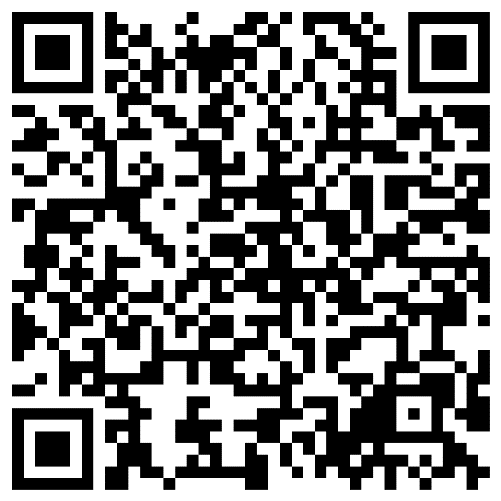 ＵＲＬ：https://forms.office.com/r/2zVqZuMfps ＱＲコード：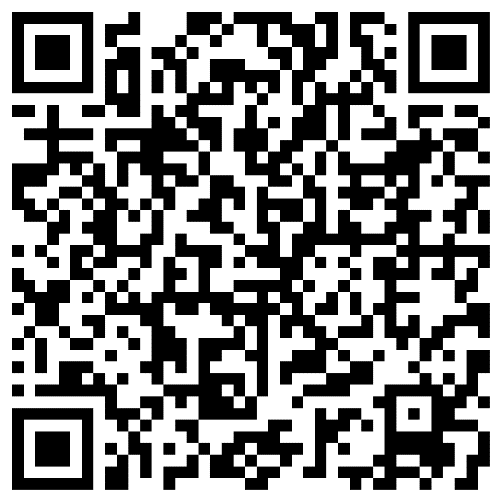 